WEEKLY WELL ACTIVITY REPORT28 October 2019**Please note there are no new licences for this Report.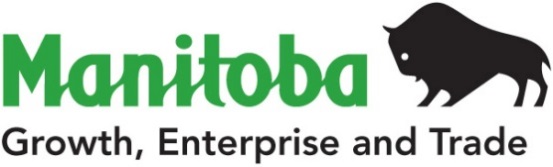 Petroleum Branch360-1395 Ellice Ave, Winnipeg, MB   R3G 3P2T 204-945-6577  F 204-945-0586www.manitoba.caPetroleum Branch360-1395 Ellice Ave, Winnipeg, MB   R3G 3P2T 204-945-6577  F 204-945-0586www.manitoba.caPetroleum Branch360-1395 Ellice Ave, Winnipeg, MB   R3G 3P2T 204-945-6577  F 204-945-0586www.manitoba.caPetroleum Branch360-1395 Ellice Ave, Winnipeg, MB   R3G 3P2T 204-945-6577  F 204-945-0586www.manitoba.caPetroleum Branch360-1395 Ellice Ave, Winnipeg, MB   R3G 3P2T 204-945-6577  F 204-945-0586www.manitoba.caPetroleum Branch360-1395 Ellice Ave, Winnipeg, MB   R3G 3P2T 204-945-6577  F 204-945-0586www.manitoba.caPetroleum Branch360-1395 Ellice Ave, Winnipeg, MB   R3G 3P2T 204-945-6577  F 204-945-0586www.manitoba.caPetroleum Branch360-1395 Ellice Ave, Winnipeg, MB   R3G 3P2T 204-945-6577  F 204-945-0586www.manitoba.caWEEKLY WELL ACTIVITY REPORTWEEKLY WELL ACTIVITY REPORTWEEKLY WELL ACTIVITY REPORTWEEKLY WELL ACTIVITY REPORTWEEKLY WELL ACTIVITY REPORTWEEKLY WELL ACTIVITY REPORTWEEKLY WELL ACTIVITY REPORTWEEKLY WELL ACTIVITY REPORT PETROLEUM INDUSTRY ACTIVITY REPORT PETROLEUM INDUSTRY ACTIVITY REPORT PETROLEUM INDUSTRY ACTIVITY REPORT PETROLEUM INDUSTRY ACTIVITY REPORT PETROLEUM INDUSTRY ACTIVITY REPORT PETROLEUM INDUSTRY ACTIVITY REPORT PETROLEUM INDUSTRY ACTIVITY REPORT PETROLEUM INDUSTRY ACTIVITY REPORT          (January 1/19 – October 28/19)          (January 1/19 – October 28/19)          (January 1/19 – October 28/19)          (January 1/19 – October 28/19)          (January 1/19 – October 28/19)          (January 1/19 – October 28/19)          (January 1/19 – October 28/19)          (January 1/19 – October 28/19)DRILLING ACTIVITYTo October 28/19To October 29/18To October 29/18To October 29/182018 TotalDrilling Licences Issued182225225225290Licences Cancelled1610101013Vertical Wells Drilled912121213Horizontal Wells Drilled160230230230263Stratigraphic Test Holes Drilled00000Wells Drilled - Total169242242242276No. of Metres Drilled373 485508 211508 211508 211586 264Wells Re-entered00000Wells Being Drilled53330No. of Active Rigs54448Wells Licenced but Not Spudded6544444474Wells Completed as Potential Oil Wells165237237237271Wells Abandoned Dry13333Wells Drilled but Not Completed00000Other Completions32222New Wells on Production2818181133GEOPHYSICAL ACTIVITYGeophysical Programs Licenced21113Licences Cancelled01111Kilometers Licenced 17447474782Kilometers Run205565565566382019201820182018OIL PRICES (Average)$/m3    ($/bbl)$/m3    ($/bbl)$/m3    ($/bbl)$/m3    ($/bbl)Month of July                431.21 (68.52)                545.44 (86.67)                545.44 (86.67)                545.44 (86.67)Month of August                423.66 (67.32)                516.30 (82.04)                516.30 (82.04)                516.30 (82.04)OIL PRODUCTION (M3)2018201720172017Month of August189 804.4193 117.8193 117.8193 117.8Lic. No.: 3870Tundra Daly Sinclair COM 4-20-10-28 (WPM)UWI: 100.04-20-010-28W1.00UWI: 100.04-20-010-28W1.02Status: Abandoned Producer (ABD P)Abandoned Producer: 23-Oct-2019Lic. No.: 4442CNRL Pierson 13-5-3-28 (WPM)UWI: 100.13-05-003-28W1.00Status: Abandoned Producer (ABD P)Abandoned Producer: 25-Oct-2019Lic. No.: 5518Tundra Daly Sinclair Prov. HZNTL 5-29-10-28 (WPM)UWI: 102.05-29-010-28W1.00 - Leg #1UWI: 102.05-29-010-28W1.02 - Leg #2Status: Abandoned Producer (ABD P)Abandoned Producer: 25-Oct-2019Lic. No.: 6270Tundra Waskada HZNTL 16-33-1-24 (WPM)UWI: 102.16-33-001-24W1.00 Status: Abandoned Producer (ABD P)Abandoned Producer: 25-Oct-2019Lic. No.: 6426Tundra Waskada HZNTL 16-28-1-24 (WPM)UWI: 100.16-28-001-24W1.00 Status: Abandoned Producer (ABD P)Abandoned Producer: 25-Oct-2019Lic. No.: 10225Tundra Waskada HZNTL A2-33-1-24 (WPM)UWI: 103.02-33-001-24W1.00 Status: Abandoned Producer (ABD P)Abandoned Producer: 25-Oct-2019Lic. No.: 11279Daly Unit No. 15 Prov. HZNTL A15-10-10-28 (WPM)UWI: 103.15-10-010-28W1.00 Finished Drilling: 24-Oct-2019Total Depth: 2373.00 mIntermediate Casing: 139.70 mm @ 2373.00 m with 40.0 tRig Released: 25-Oct-2019Status: Waiting On Service Rig (WOSR)Waiting On Service Rig: 25-Oct-2019Lic. No.: 11292Melita Pierson HZNTL 11-19-2-28 (WPM)UWI: 102.11-19-002-28W1.00 - Leg #1UWI: 102.11-19-002-28W1.02 - Leg #2UWI: 102.11-19-002-28W1.03 - Leg #3UWI: 102.11-19-002-28W1.00 - Leg #1Intermediate Casing: 177.80 mm @ 1105.00 m with 16.0 tFinished Drilling: 24-Oct-2019Total Depth: 1646.00 mUWI: 102.11-19-002-28W1.02 - Leg #2Kick-Off Date: 24-Oct-2019Kick-Off Point: 1152.00 mFinished Drilling: 25-Oct-2019Total Depth: 1665.00 mUWI: 102.11-19-002-28W1.03 - Leg #3Kick-Off Date: 26-Oct-2019Kick-Off Point: 1124.00 mFinished Drilling: 27-Oct-2019Total Depth: 1454.00 mUWI: 102.11-19-002-28W1.00 - Leg #1UWI: 102.11-19-002-28W1.02 - Leg #2UWI: 102.11-19-002-28W1.03 - Leg #3Rig Released: 27-Oct-2019Status: Waiting On Service Rig (WOSR)Waiting On Service Rig: 27-Oct-2019Lic. No.: 11297Tundra Daly Sinclair Prov. HZNTL 12-13-7-29 (WPM)UWI: 100.12-13-007-29W1.00 Status: Completing (COMP)Completing: 24-Oct-2019Lic. No.: 11301Daly Unit No. 1 HZNTL C12-3-10-28 (WPM)UWI: 105.12-03-010-28W1.00Spud Date: 25-Oct-2019K.B. Elevation: 510.48 mSurface Casing: 244.50 mm @ 208.00 m with 12.0 tIntermediate Casing: 177.80 mm @ 918.00 m with 13.0 tStatus: Drilling Ahead (DR)Drilling Ahead: 28-Oct-2019Lic. No.: 11315Tundra Manson Prov. HZNTL 5-24-13-28 (WPM)UWI: 100.05-24-013-28W1.00Spud Date: 26-Oct-2019K.B. Elevation: 481.55 mSurface Casing: 244.50 mm @ 135.00 m with 7.5 tIntermediate Casing: 177.80 mm @ 787.00 m with 13.0 tStatus: Drilling Ahead (DR)Drilling Ahead: 28-Oct-2019Lic. No.: 11316Tundra Manson Prov. HZNTL 13-24-13-28 (WPM)UWI: 100.13-24-013-28W1.00 Spud Date: 22-Oct-2019K.B. Elevation: 480.34 mSurface Casing: 244.50 mm @ 135.00 m with 7.5 tIntermediate Casing: 177.80 @ 793.00 m with 13.0 tFinished Drilling: 25-Oct-2019Total Depth: 2218.00 mRig Released: 26-Oct-2019Status: Waiting On Service Rig (WOSR)Waiting On Service Rig: 26-Oct-2019Lic. No.: 11322Daly Unit No. 14 HZNTL C5-25-9-29 (WPM)UWI: 104.05-25-009-29W1.00Status: Completing (COMP)Completing: 24-Oct-2019Lic. No.: 11326Melita Pierson HZNTL A13-33-1-28 (WPM)UWI: 103.13-33-001-28W1.00 - Leg #1UWI: 103.13-33-001-28W1.02 - Leg #2UWI: 103.13-33-001-28W1.03 - Leg #3Please note revision to Report 26-Aug-2019:Drilling Contractor: Betts Drilling Ltd. – Rig #3UWI: 103.13-33-001-28W1.00 - Leg #1Spud Date: 28-Oct-2019K.B. Elevation: 464.50 mSurface Casing: 244.50 mm @ 151.00 m with 11.0 tStatus: Drilling Ahead (DR)Drilling Ahead: 28-Oct-2019Lic. No.: 11330Corex Daly Sinclair HZNTL B4-5-10-28 (WPM)UWI: 104.04-05-010-28W1.00 Status: Completing (COMP)Completing: 27-Oct-2019Lic. No.: 11331Daly Unit No. 14 HZNTL B12-25-9-29 (WPM)UWI: 104.12-25-009-29W1.00 Status: Completing (COMP)Completing: 25-Oct-2019Lic. No.: 11345Tundra Waskada 1-5-1-25 (WPM)UWI: 100.01-05-001-25W1.00Finished Drilling: 24-Oct-2019Total Depth: 1024.00 mIntermediate Casing: 139.70 @ 1024.00 m with 18.0 tRig Released: 24-Oct-2019Status: Waiting On Service Rig (WOSR)Waiting On Service Rig: 24-Oct-2019Lic. No.: 11347Tundra Waskada HZNTL 4-5-1-25 (WPM)UWI: 102.04-05-001-25W1.00 - Leg #1UWI: 102.04-05-001-25W1.02 - Leg #2 AddedPlease note UWI added for second leg:UWI: 102.04-05-001-25W1.02 - Leg #2 UWI: 102.04-05-001-25W1.00 - Leg #1Spud Date: 24-Oct-2019K.B. Elevation: 470.90 mSurface Casing: 244.50 mm @ 141.00 m with 7.5 tIntermediate Casing: 177.80 mm @ 1161.00 m with 17.1 tStatus: Drilling Ahead (DR)Drilling Ahead: 28-Oct-2019Lic. No.: 11348Tundra Daly Sinclair HZNTL C1-1-9-29 (WPM)UWI: 104.01-01-009-29W1.00Please note revision to Report dated 07-Oct-2019:Drilling Contractor: Ensign Drilling Inc. – Rig #12Spud Date: 26-Oct-2019K.B. Elevation: 526.81 mSurface Casing: 244.50 mm @ 137.00 m with 7.5 tStatus: Drilling Ahead (DR)Drilling Ahead: 28-Oct-2019Lic. No.: 11349Tundra Daly Sinclair Prov. HZNTL B13-36-8-29 (WPM)UWI: 104.13-36-008-29W1.00 Please note revision to Report 07-Oct-2019:Drilling Contractor: Ensign Drilling Inc. – Rig #12Spud Date: 22-Oct-2019K.B. Elevation: 516.82 mSurface Casing: 244.50 mm @ 138.00 m with 7.5 tFinished Drilling: 25-Oct-2019Total Depth: 2347.00 mIntermediate Casing: 139.70 mm @ 2347.00 m with 35.0 tRig Released: 25-Oct-2019Status: Waiting On Service Rig (WOSR)Waiting On Service Rig: 25-Oct-2019Lic. No.: 11350Tundra Daly Sinclair Prov. HZNTL C13-36-8-29 (WPM)UWI: 105.13-36-008-29W1.00 Finished Drilling: 21-Oct-2019Total Depth: 2190.00 mIntermediate Casing: 139.70 mm @ 2190.00 m with 33.0 tRig Released: 22-Oct-2019Status: Waiting On Service Rig (WOSR)Waiting On Service Rig: 22-Oct-2019Lic. No.: 11353Tundra Daly Sinclair WSW A3-1-8-29 (WPM)UWI: 102.03-01-008-29W1.00Intermediate Casing: 177.80 mm @ 649.00 m with 10.5 tRig Released: 22-Oct-2019Status: Waiting On Service Rig (WOSR)Waiting On Service Rig: 22-Oct-2019